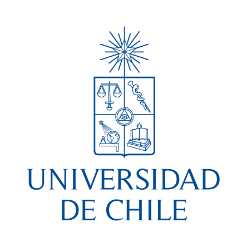 CURRICULUM VITAE POSTULANTE1.- ANTECEDENTES PERSONALES*2.- FORMACION PREGRADO* (en orden cronológico, adjuntar copias de los títulos)3.- FORMACION COMPLEMENTARIA (Diplomados, Postítulos, Capacitación, Perfeccionamiento, Especialización. Adjuntar certificación) 4.- FORMACION DE POSTGRADO (Obligatorio para casos de reconocimiento de grados de Doctor y Magíster)5.- TITULO DE LA O LAS TESIS DESARROLLADAS (para casos de estudios de postgrado). 6.- PUBLICACIONES (Libros, capítulos de libros, artículos en revistas indexadas, artículos de divulgación, si las tuviera. Para casos de reconocimiento de Doctorado y Magister)7.- EXPERIENCIA LABORAL PROFESIONAL Y/O ACADÉMICA (asociada al perfil profesional del título a revalidar, o del grado a reconocer)*ANTECEDENTES OBLIGATORIOS DE REPORTARAPELLIDOSNOMBRESNACIONALIDADCORREO ELECTRÓNICORUT/PASAPORTEDIRECCION ACTUALTITULO/GRADOAÑO DE OTORGAMIENTOINSTITUCIONPAISCIUDADNOMBRE ACTIVIDADAÑOINSTITUCIÓNPAÍS-CIUDADNOMBRE PROGRAMAINSTITUCIONGRADO OBTENIDOAÑOPAIS-CIUDADTesis de Magister:Tesis de Doctorado:TÍTULO       FECHAPUBLICADO EN:CÓDIGO O LINKPAISEMPRESA/INSTITUCIONCARGOFUNCION CARGODESDE-HASTAREFERENCIAS